ПАМЯТКА«Правила поведения на льду и меры безопасности на водных объектах в зимний период»В целях предупреждения несчастных случаев, гибели детей и предотвращения чрезвычайных ситуаций на водоёмах в зимний период Запрещается:отпускать детей на лед без сопровождения взрослыхвыходить на водоёмыходить по льду водоемов и рек играть на льду рек, озер, прудоввыходить на лед в темное время суток и при плохой видимости (туман, снегопад, дождь)пробовать лед на прочность с помощью палок, камней, прыжков и ударов ногамиподходить к обрывистым берегам водоемов и рек - они могут обвалитьсякататься на санках в незнакомом месте с обрывомУважаемые родители!Не оставляйте детей без присмотра!Расскажите детям о правилах безопасного поведения в зимний период,                    не разрешайте играть у водоемов!Контролируйте поведение детейМногократно разъясняйте им правила безопасного поведения и недопустимость игр вблизи водоемовПоказывайте детям пример правильного поведения на водоемах!Любителям зимней рыбалки! Во время рыбной ловли нельзя пробивать много лунок на ограниченнойплощади, прыгать и бегать по льду, собираться большими группами.Уважаемые дети и взрослые!Будьте осторожны! Берегите себя! И не теряйте бдительность!Нельзя подвергать свою жизнь опасности! Если Вы стали свидетелем происшествия, немедленно сообщите об этом по телефонам 01, 02, с мобильного телефона 112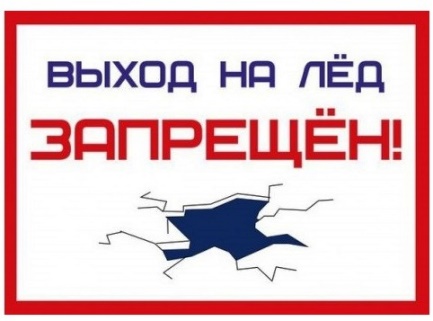 